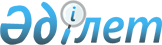 О внесении изменения в решение маслихата района имени Габита Мусрепова от 21 декабря 2016 года № 8-1 "О бюджете района имени Габита Мусрепова на 2017-2019 годы"Решение маслихата района имени Габита Мусрепова Северо-Казахстанской области от 15 августа 2017 года № 13-3. Зарегистрировано Департаментом юстиции Северо-Казахстанской области 29 августа 2017 года № 4298
      В соответствии со статьями 106, 109 Бюджетного кодекса Республики Казахстан от 4 декабря 2008 года, подпунктом 1) пункта 1 статьи 6 Закона Республики Казахстан от 23 января 2001 года "О местном государственном управлении и самоуправлении в Республике Казахстан", маслихат района имени Габита Мусрепова Северо-Казахстанской области РЕШИЛ:
      1. Внести в решение маслихата района имени Габита Мусрепова Северо-Казахстанской области от 21 декабря 2016 года № 8-1 "О бюджете района имени Габита Мусрепова на 2017-2019 годы" (зарегистрировано в Реестре государственной регистрации нормативных правовых актов под № 4021 от 12 января 2017 года, опубликовано в районной газете "Есіл өңірі" от 23 января 2017 года и "Новости Приишимья" от 23 января 2017 года) следующее изменение: 
      пункт 1 изложить в следующей редакции:
      "1. Утвердить районный бюджет на 2017-2019 годы согласно приложениям 1, 2 и 3 соответственно, в том числе на 2017 год в следующих объемах:
      1. доходы – 6 731 756,9 тысячи тенге, в том числе по:
      налоговым поступлениям – 1 191 673 тысячи тенге;
      неналоговым поступлениям – 39 039 тысяч тенге;
      поступления от продажи основного капитала – 103 538 тысяч тенге;
      поступления трансфертов – 5 397 506,9 тысяч тенге; 
      2) затраты – 6 765 550,9 тысяч тенге; 
      3) чистое бюджетное кредитование – 54 657 тысяч тенге, в том числе:
      бюджетные кредиты – 78 280 тысяч тенге;
      погашение бюджетных кредитов – 23 623 тысячи тенге; 
      4) сальдо по операциям с финансовыми активами – - 6000 тысяч тенге, в том числе:
      приобретение финансовых активов – 0;
      поступления от продажи финансовых активов - 6000 тысяч тенге;
      5) дефицит (профицит) бюджета – - 82 451 тысяч тенге;
      6) финансирование дефицита (использование профицита) бюджета – 82451 тысяч тенге:
      поступление займов – 78 280 тысяч тенге;
      погашение займов – 23 623 тысячи тенге;
      используемые остатки бюджетных средств – 27 794 тысячи тенге.".
       Приложения 1, 6 к указанному решению изложить в новой редакции, согласно приложениям 1, 2 к настоящему решению.
       2. Настоящее решение вводится в действие с 1 января 2017 года. Бюджет района имени Габита Мусрепова на 2017 год
      продолжение таблицы Распределение трансфертов органам местного самоуправления по сельским округам на 2017 год
					© 2012. РГП на ПХВ «Институт законодательства и правовой информации Республики Казахстан» Министерства юстиции Республики Казахстан
				
      Председатель ХII сессии
маслихата района имени
Габита Мусрепова
Северо-Казахстанской области

Д. Сулейменов

      Cекретарь маслихата
района имени Габита Мусрепова
Северо-Казахстанской области

Е. Адильбеков
Приложение 1к решению районного маслихата от 15 августа 2017 года № 13-3Приложение 1к решению районного маслихата от 21 декабря 2016 года № 8-1
Категория
Класс
Подкласс
Наименование
Сумма (тысяч тенге) 
I. Доходы
6 731 756,9
1
0
0
Налоговые поступления
1 191 673
1
1
Подоходный налог
63 441
1
1
2
Индивидуальный подоходный налог
63 441
1
3
Социальный налог
440 000
1
3
1
Социальный налог
440 000
1
4
0
Налоги на собственность
341 863
1
4
1
Налоги на имущество 
216 153
1
4
3
Земельный налог
22 719
1
4
4
Налог на транспортные средства 
92 838
1
4
5
Единый земельный налог
10 153
1
5
0
Внутренние налоги на товары, работы и услуги
338 229
1
5
2
Акцизы
5 000
1
5
3
Поступления за использование природных и других ресурсов
306 037
1
5
4
Сборы за ведения предпринимательской и профессиональной деятельности
27 192
1
8
0
Обязательные платежи, взымаемые за совершение юридически значимых действий и (или) выдачу документов уполномоченными на то государственными органами или должностными лицами
8 140
1
8
1
Государственная пошлина 
8 140
2
0
0
Неналоговые поступления
39 039
2
1
0
Доходы от государственной собственности
8 401
2
1
1
Поступление части чистого дохода государственных предприятий
100
2
1
5
Доходы от аренды имущества, находящегося в государственной собственности
8 272
2
1
7
Вознаграждения по кредитам, выданным из государственного бюджета
25
2
1
9
Прочие доходы от государственной собственности
4
2
2
0
Поступления от реализации товаров (работ, услуг), государственными учреждениями, финансируемыми из государственного бюджета
621
2
2
1
Поступления от реализации товаров (работ, услуг), государственными учреждениями, финансируемыми из государственного бюджета
621
2
6
Прочие неналоговые поступления
30 017
2
6
1
Прочие неналоговые поступления
30 017
3
0
0
Поступления от продажи основного капитала
103 538
3
1
Продажа государственного имущества, закрепленного за государственными учреждениями
15 000
3
1
1
Поступления от продажи имущества, закрепленного за государственными учреждениями
15 000
3
3
Продажа земли и нематериальных активов
88 538
3
3
1
Продажа земли 
88 538
4
0
0
Поступления трансфертов 
5 397 506,9
4
2
Трансферты из вышестоящих органов государственного управления
5 397 506,9
Функциональная группа
Функциональная подгруппа
Учреждение
Программа
Наименование
Сумма (тысяч тенге)
Функциональная группа
Функциональная подгруппа
Учреждение
Программа
Наименование
Сумма (тысяч тенге)
2.Затраты
6 765 550,9
Функциональная группа
Функциональная подгруппа
Учреждение
Программа
Наименование
Сумма (тысяч тенге)
01
Государственные услуги общего характера
424 377,2
Функциональная группа
Функциональная подгруппа
Учреждение
Программа
Наименование
Сумма (тысяч тенге)
1
Представительные, исполнительные и другие органы, выполняющие общие функции государственного управления
371 625,2
Функциональная группа
Функциональная подгруппа
Учреждение
Программа
Наименование
Сумма (тысяч тенге)
112
Аппарат маслихата района (города областного значения)
15 903
001
Услуги по обеспечению деятельности маслихата района (города областного значения)
15 903
122
Аппарат акима района (города областного значения)
122 202,2
001
Услуги по обеспечению деятельности акима района (города областного значения)
108 562,5
003
Капитальные расходы государственного органа
13 639,7
123
Аппарат акима района в городе, города районного значения, поселка, села, сельского округа
233 520
001
Услуги по обеспечению деятельности акима района в городе, города районного значения, поселка, села, сельского округа
226 291,5
022
Капитальные расходы государственного органа
7 228,5
2
Финансовая деятельность
352
459
Отдел экономики и финансов района (города областного значения)
352
010
Приватизация, управление коммунальным имуществом, пост приватизационная деятельность и регулирование споров, связанных с этим
352
9
Прочие государственные услуги общего характера
52 400
458
Отдел жилищно-коммунального хозяйства, пассажирского транспорта и автомобильных дорог района (города областного значения)
22 260
001
Услуги по реализации государственной политики на местном уровне в области жилищно-коммунального хозяйства, пассажирского транспорта и автомобильных дорог
14 260
013
Капитальные расходы государственного органа
8 000
459
Отдел экономики и финансов района (города областного значения)
30 140
001
Услуги по реализации государственной политики в области формирования и развития экономической политики, государственного планирования, исполнения бюджета и управления коммунальной собственностью района (города областного значения)
30 140
02
Оборона
23 692,8
1
Военные нужды
16 775,8
122
Аппарат акима района (города областного значения)
16 775,8
005
Мероприятия в рамках исполнения всеобщей воинской обязанности
16 775,8
2
Организация работы по чрезвычайным ситуациям
6 917
122
Аппарат акима района (города областного значения)
6 917
006
Предупреждение и ликвидация чрезвычайных ситуаций масштаба района (города областного значения)
6 642
007
Мероприятия по профилактике и тушению степных пожаров районного (городского) масштаба, а также пожаров в населенных пунктах, в которых не созданы органы государственной противопожарной службы
275
03
Общественный порядок, безопасность, правовая, судебная, уголовно-исполнительная деятельность
2 758
9
Прочие услуги в области общественного порядка и безопасности
2 758
458
Отдел жилищно-коммунального хозяйства, пассажирского транспорта и автомобильных дорог района (города областного значения)
2 758
021
Обеспечение безопасности дорожного движения в населенных пунктах
2 758
04
Образование
3 392 892,1
1
Дошкольное воспитание и обучение
261 699,8
464
Отдел образования района (города областного значения)
261 449,3
009
Обеспечение деятельности организаций дошкольного воспитания и обучения
113 486,3
040
Реализация государственного образовательного заказа в дошкольных организациях образования
147 963
472
Отдел строительства, архитектуры и градостроительства района (города областного значения)
250,5
037
Строительство и реконструкция объектов дошкольного воспитания и обучения
250,5
2
Начальное, основное среднее и общее среднее образование
2 954 265,9
464
Отдел образования района (города областного значения)
2 880 766,6
003
Общеобразовательное обучение
2 814 047
006
Дополнительное образование для детей
66 719,6
465
Отдел физической культуры и спорта района (города областного значения)
73 499,3
017
Дополнительное образование для детей и юношества по спорту
73 499,3
9
Прочие услуги в области образования
176 926,4
464
Отдел образования района (города областного значения)
176 926,4
001
Услуги по реализации государственной политики на местном уровне в области образования
15 302
005
Приобретение и доставка учебников, учебно-методических комплексов для государственных учреждений образования района (города областного значения)
75 662
015
Ежемесячная выплата денежных средств опекунам (попечителям) на содержание ребенка-сироты (детей-сирот), и ребенка (детей), оставшегося без попечения родителей
17 357,9
022
Выплата единовременных денежных средств казахстанским гражданам, усыновившим (удочерившим) ребенка (детей)-сироту и ребенка (детей), оставшегося без попечения родителей
340
029
Обследование психического здоровья детей и подростков и оказание психолого-медико-педагогической консультативной помощи населению
18 925
067
Капитальные расходы подведомственных государственных учреждений и организаций
49 339,5
06
Социальная помощь и социальное обеспечение
265 231,2
1
Социальное обеспечение
19 705,6
451
Отдел занятости и социальных программ района (города областного значения)
13 909,7
005
Государственная адресная социальная помощь
500
016
Государственные пособия на детей до 18 лет
800
025
Внедрение обусловленной денежной помощи по проекту "Өрлеу"
12 609,7
464
Отдел образования района (города областного значения)
5 795,9
030
Содержание ребенка (детей), переданного патронатным воспитателям
5 795,9
2
Социальная помощь
220 335,6
451
Отдел занятости и социальных программ района (города областного значения)
220 335,6
002
Программа занятости
74 519
006
Оказание жилищной помощи
900
007
Социальная помощь отдельным категориям нуждающихся граждан по решениям местных представительных органов
13 833,8
010
Материальное обеспечение детей-инвалидов, воспитывающихся и обучающихся на дому
1 475
014
Оказание социальной помощи нуждающимся гражданам на дому
87 910
017
Обеспечение нуждающихся инвалидов обязательными гигиеническими средствами и предоставление услуг специалистами жестового языка, индивидуальными помощниками в соответствии с индивидуальной программой реабилитации инвалида
16 244
023
Обеспечение деятельности центров занятости населения
25 453,8
9
Прочие услуги в области социальной помощи и социального обеспечения
25 190
451
Отдел занятости и социальных программ района (города областного значения)
24 974
001
Услуги по реализации государственной политики на местном уровне в области обеспечения занятости и реализации социальных программ для населения
24 674
011
Оплата услуг по зачислению, выплате и доставке пособий и других социальных выплат
300
458
Отдел жилищно-коммунального хозяйства, пассажирского транспорта и автомобильных дорог района (города областного значения)
216
050
Реализация Плана мероприятий по обеспечению прав и улучшению качества жизни инвалидов в Республике Казахстан на 2012 – 2018 годы
216
07
Жилищно-коммунальное хозяйство
1 961 331,7
1
Жилищное хозяйство
448 208,8
458
Отдел жилищно-коммунального хозяйства, пассажирского транспорта и автомобильных дорог района (города областного значения)
862
003
Организация сохранения государственного жилищного фонда
862
464
Отдел образования района (города областного значения)
24 011
026
Ремонт объектов городов и сельских населенных пунктов в рамках Программы развития продуктивной занятости и массового предпринимательства
24 011
472
Отдел строительства, архитектуры и градостроительства района (города областного значения)
423 335,8
072
Строительство служебного жилища, развитие инженерно-коммуникационной инфраструктуры и строительство, достройка общежитий для молодежи в рамках Программы развития продуктивной занятости и массового предпринимательства
423 335,8
2
Коммунальное хозяйство
1 481 992,9
123
Аппарат акима района в городе, города районного значения, поселка, села, сельского округа
3 023,9
014
Организация водоснабжения населенных пунктов
3 023,9
458
Отдел жилищно-коммунального хозяйства, пассажирского транспорта и автомобильных дорог района (города областного значения)
1 478 969
012
Функционирование системы водоснабжения и водоотведения
10 423
058
Развитие системы водоснабжения и водоотведения в сельских населенных пунктах
1 468 546
3
Благоустройство населенных пунктов
31 130
123
Аппарат акима района в городе, города районного значения, поселка, села, сельского округа
700
011
Благоустройство и озеленение населенных пунктов
700
458
Отдел жилищно-коммунального хозяйства, пассажирского транспорта и автомобильных дорог района (города областного значения)
30 430
015
Освещение улиц в населенных пунктах
29 830
017
Содержание мест захоронений и захоронение безродных
600
08
Культура, спорт, туризм и информационное пространство
229 915,3
1
Деятельность в области культуры
83 663,5
455
Отдел культуры и развития языков района (города областного значения)
83 663,5
003
Поддержка культурно-досуговой работы
83 663,5
2
Спорт
29 953,5
465
Отдел физической культуры и спорта района (города областного значения)
29 953,5
001
Услуги по реализации государственной политики на местном уровне в сфере физической культуры и спорта
8 796
006
Проведение спортивных соревнований на районном (города областного значения) уровне
5 283
007
Подготовка и участие членов сборных команд района (города областного значения) по различным видам спорта на областных спортивных соревнованиях
6 512
032
Капитальные расходы подведомственных государственных учреждений и организаций
9 362,5
3
Информационное пространство
77 316
455
Отдел культуры и развития языков района (города областного значения)
66 616
006
Функционирование районных (городских) библиотек
65 417
007
Развитие государственного языка и других языков народа Казахстана
1 199
456
Отдел внутренней политики района (города областного значения)
10 700
002
Услуги по проведению государственной информационной политики
10 700
9
Прочие услуги по организации культуры, спорта, туризма и информационного пространства
38 982,3
455
Отдел культуры и развития языков района (города областного значения)
18 429
001
Услуги по реализации государственной политики на местном уровне в области развития языков и культуры
10 395
010
Капитальные расходы государственного органа
212
032
Капитальные расходы подведомственных государственных учреждений и организаций
7 822
456
Отдел внутренней политики района (города областного значения)
20 553,3
001
Услуги по реализации государственной политики на местном уровне в области информации, укрепления государственности и формирования социального оптимизма граждан
13 786
003
Реализация мероприятий в сфере молодежной политики
6 767,3
10
Сельское, водное, лесное, рыбное хозяйство, особо охраняемые природные территории, охрана окружающей среды и животного мира, земельные отношения
139 794
1
Сельское хозяйство
114 047
462
Отдел сельского хозяйства района (города областного значения)
28 304
001
Услуги по реализации государственной политики на местном уровне в сфере сельского хозяйства
21 604
006
Капитальные расходы государственного органа
6 700
473
Отдел ветеринарии района (города областного значения)
85 743
001
Услуги по реализации государственной политики на местном уровне в сфере ветеринарии
19 671
006
Организация санитарного убоя больных животных
410
007
Организация отлова и уничтожения бродячих собак и кошек
3 000
008
Возмещение владельцам стоимости изымаемых и уничтожаемых больных животных, продуктов и сырья животного происхождения
1 900
009
Проведение ветеринарных мероприятий по энзоотическим болезням животных
1 215
010
Проведение мероприятий по идентификации сельскохозяйственных животных
2 000
011
Проведение противоэпизоотических мероприятий
57 547
6
Земельные отношения
9 526
463
Отдел земельных отношений района (города областного значения)
9 526
001
Услуги по реализации государственной политики в области регулирования земельных отношений на территории района (города областного значения)
9 526
9
Прочие услуги в области сельского, водного, лесного, рыбного хозяйства, охраны окружающей среды и земельных отношений
16 221
459
Отдел экономики и финансов района (города областного значения)
16 221
099
Реализация мер по оказанию социальной поддержки специалистов
16 221
11
Промышленность, архитектурная, градостроительная и строительная деятельность
10 678,6
2
Архитектурная, градостроительная и строительная деятельность
10 678,6
472
Отдел строительства, архитектуры и градостроительства района (города областного значения)
10 678,6
001
Услуги по реализации государственной политики в области строительства, архитектуры и градостроительства на местном уровне
10 678,6
12
Транспорт и коммуникации
187 900
1
Автомобильный транспорт
187 000
458
Отдел жилищно-коммунального хозяйства, пассажирского транспорта и автомобильных дорог района (города областного значения)
187 000
023
Обеспечение функционирования автомобильных дорог
187 000
9
Прочие услуги в сфере транспорта и коммуникаций
900
458
Отдел жилищно-коммунального хозяйства, пассажирского транспорта и автомобильных дорог района (города областного значения)
900
037
Субсидирование пассажирских перевозок по социально-значимым городским (сельским), пригородным и внутрирайонным сообщениям
900
13
Прочие
73 977,5
3
Поддержка предпринимательской деятельности и защита конкуренции
8 859
469
Отдел предпринимательства района (города областного значения)
8 859
001
Услуги по реализации государственной политики на местном уровне в области развития предпринимательства
8 859
9
Прочие
65 118,5
123
Аппарат акима района в городе, города районного значения, поселка, села, сельского округа
35 998,3
040
Реализация мер по содействию экономическому развитию регионов в рамках Программы развития регионов до 2020 года
35 998,3
459
Отдел экономики и финансов района (города областного значения)
22 120,2
012
Резерв местного исполнительного органа района (города областного значения)
22 120,2
464
Отдел образования района (города областного значения)
7 000
041
Реализация мер по содействию экономическому развитию регионов в рамках Программы развития регионов до 2020 года
7 000
15
Трансферты
53 002,5
1
Трансферты
53 002,5
459
Отдел экономики и финансов района (города областного значения)
53 002,5
006
Возврат неиспользованных (недоиспользованных) целевых трансфертов
10 149,6
051
Трансферты органам местного самоуправления
37 116,6
054
Возврат сумм неиспользованных (недоиспользованных) целевых трансфертов, выделенных из республиканского бюджета за счет целевого трансферта из Национального фонда Республики Казахстан
5 736,3
3. Чистое бюджетное кредитование
54 657
Бюджетные кредиты
78 280
10
Сельское, водное, лесное, рыбное хозяйство, особо охраняемые природные территории, охрана окружающей среды и животного мира, земельные отношения
78 280
1
Сельское хозяйство
78 280
459
Отдел экономики и финансов района (города областного значения)
78 280
018
Бюджетные кредиты для реализации мер социальной поддержки специалистов
78 280
категория
класс
под класс
Наименование
Сумма (тысяч тенге)
5
Погашение бюджетных кредитов
23 623
1
Погашение бюджетных кредитов
23 623
1
Погашение бюджетных кредитов, выданных из государственного бюджета
23 623
4. Сальдо по операциям с финансовыми активами
-6 000
6
Поступления от продажи финансовых активов государства
6 000
1
Поступления от продажи финансовых активов государства
6 000
1
Поступления от продажи финансовых активов внутри страны
6 000
5. Дефицит (профицит) бюджета
-82 451
6. Финансирование дефицита (использование профицита) бюджета
82 451
7
Поступление займов
78 280
01
Внутренние государственные займы
78 280
2
Договоры займа
78 280
Функциональная группа
Функциональная подгруппа
Учреждение
Программа
Наименование
Сумма (тысяч тенге)
Функциональная группа
Функциональная подгруппа
Учреждение
Программа
Наименование
Сумма (тысяч тенге)
16
Погашение займов
23 623
Функциональная группа
Функциональная подгруппа
Учреждение
Программа
Наименование
Сумма (тысяч тенге)
459
Отдел экономики и финансов района (города областного значения)
23 623
005
Погашение долга местного исполнительного органа перед вышестоящим бюджетом
23 623
категория
класс
подкласс
Наименование
8
Используемые остатки бюджетных средств
27 794
01
Остатки бюджетных средств
27 794
1
Свободные остатки бюджетных средств
27 794Приложение 2к решению районного маслихата от 15 августа 2017 года № 13-3Приложение 6к решению районного маслихата от 21 декабря 2016 года № 8-1
№
Наименование
Сумма поступления 

(тысяч тенге)
1
Андреевский сельский округ
497
2
Бирликский сельский округ
3 227,7
3
Возвышенский сельский округ
342
4
Дружбинский сельский округ
577
5
Кокалажарский сельский округ
280
6
Кырымбетский сельский округ
168
7
Ломоносовский сельский округ
409
8
Нежинский сельский округ
1 118
9
Новосельский сельский округ
285
10
Новоишимский сельский округ
24 209,9
11
Рузаевский сельский округ
2 479
12
Тахтабродский сельский округ
709
13
Салкынкольский сельский округ
220
14
Червонный сельский округ
896
15
Чистопольский сельский округ
1 169
16
Шоптыкольский сельский округ
269
17
Шукыркольский сельский округ
261
Всего
37 116,6